During the period from 08/01/2020 to 08/31/2020 the Commission accepted applications to assign call signs to, or change the call signs of the following broadcast stations. Call Signs Reserved for Pending Sales Applicants New or Modified Call SignsPUBLIC NOTICE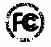 PUBLIC NOTICEReport No. 642Media Bureau Call Sign Actions09/15/2020Call SignServiceRequested ByCityStateFile-NumberFormer Call SignKMESAMEL SEMBRADOR MINISTRIESOGDENUT20200721AACKLORow NumberEffective DateCall SignServiceAssigned ToCityStateFile NumberFormer Call Sign108/03/2020WGSYFMIHM LICENSES, LLCPHENIX CITYALWHTY208/03/2020WHTYAMIHM LICENSES, LLCPHENIX CITY/COLUMBUSALWGSY308/05/2020WTIDFMGFR, INC.GRACEVILLEFLWTOT-FM408/05/2020WTOTAMMFR, INC.MARIANNAFLWTID508/07/2020KZHC-FMFMALEXANDRA COMMUNICATIONS, INC.BURNSORKSQB608/07/2020WLXRAMMAGNUM COMMUNICATIONS, INC.LA CROSSEWIWLFN708/08/2020WUDEFMCOLONIAL RADIO GROUP, INC.PORTVILLENYWAGL808/09/2020WIGY-FMFMBENNETT RADIO GROUP, LLCMEXICOMEBALH-20200522AAIWRMO-FM908/11/2020WKBH-FMFMMAGNUM COMMUNICATIONS, INC.LA CRESCENTMNKQEG1008/14/2020WZPJ-LPLPNYTV LLCBENNINGTONVTW21CQ1108/17/2020WPGIFMCOLONIAL RADIO GROUP, INC.GEORGETOWNSCWYAY1208/17/2020WYAYFMCOLONIAL RADIO GROUP, INC.BOLIVIANCWPGI1308/19/2020WCGTFMFAMILY LIFE MINISTRIES, INC.TIDIOUTEPAWGIP1408/19/2020WKHJFMBROADCAST COMMUNICATIONS II, INC.MOUNTAIN LAKE PARKMDWKHJ-FM1508/19/2020WXVEAMBROADCAST COMMUNICATIONS III, INC.LATROBEPAWKHJ1608/20/2020KTXRFMKWTO, INC.SPRINGFIELDMOKWTO-FM1708/20/2020KWTO-FMFMSTEREO BROADCASTING, INC.SPRINGFIELDMOKTXR1808/24/2020WLOMFMHOPE CHRISTIAN CHURCH OF MARLTON, INC.SOMERS POINTNJWXGN1908/24/2020WXGN-LPFLJOY BROADCASTING, INC.OCEAN CITYNJWLOM-LP2008/28/2020KKRKAMLEE FAMILY BROADCASTING, INC.RUPERTIDKXTA2108/28/2020WRZH-LPLPZEBRA MEDIA, LLCDOVERDEBAL-20200623AACWEVD-LD2208/31/2020KKRC-FMFMTOWNSQUARE MEDIA SIOUX FALLS LICENSE, LLCSIOUX FALLSSDKMXC2308/31/2020WCZS-LDLDZEBRA MEDIA, LLCHARRISBURGPAW07DP-D2408/31/2020WVSQFMSCHLESINGER COMMUNICATIONS, INC.RENOVOPABALH-20200520AALWQKK2508/31/2020WZJRFMJAYLAND RADIO, INC.PORTLANDINBALED-20200427AAVWBSJ-F C C-